Welcome, Dingley Primary SchoolManagement>International Education >Sister School Partnerships 111-115 Centre Dandenong Road ,  Dingley ,  VIC 3192 ,  Victoria ,  Australia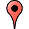 w:  Dingley Primary School - Victoria, Australia|ph:  +61   03   95529000Key Contacts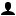 Mrs Gaye Peel
PrincipalE: peel.gaye.m@edumail.vic.gov.au
P: 61   03   95529000Mrs Michelle Flinos
Japanese TeacherE: flinos.michelle.a@edumail.vic.gov.au
P: 61 03 95529000About my SchoolPrimary language used in school:EnglishForeign languages taught in school:JapaneseSchool type:Primary (Years Prep-6) ,    GovernmentIs mixed or single-sex:MixedNumber of students:251-500Specialisation:Foreign Languages; Music; Dance and Drama; Information Technology; Arts; Sport; Maths and Science; Outdoor EducationSpecial needs support:Yes, some of our students have special needsCollaboration OptionsProject Preference:Sister School Partnership (school to school partnership)Partnership Country:JapanPartnership Outcome:Preferred Partnership Activities:Class to class email; School blog; Student visits; Teacher visits; Video communicationPreferred contact method:EmailProfile Active / InactiveActiveTerms and ConditionsSchools ConnectI have read and agreed to the Terms and Conditions